FORMULARZ ZGŁOSZENIOWY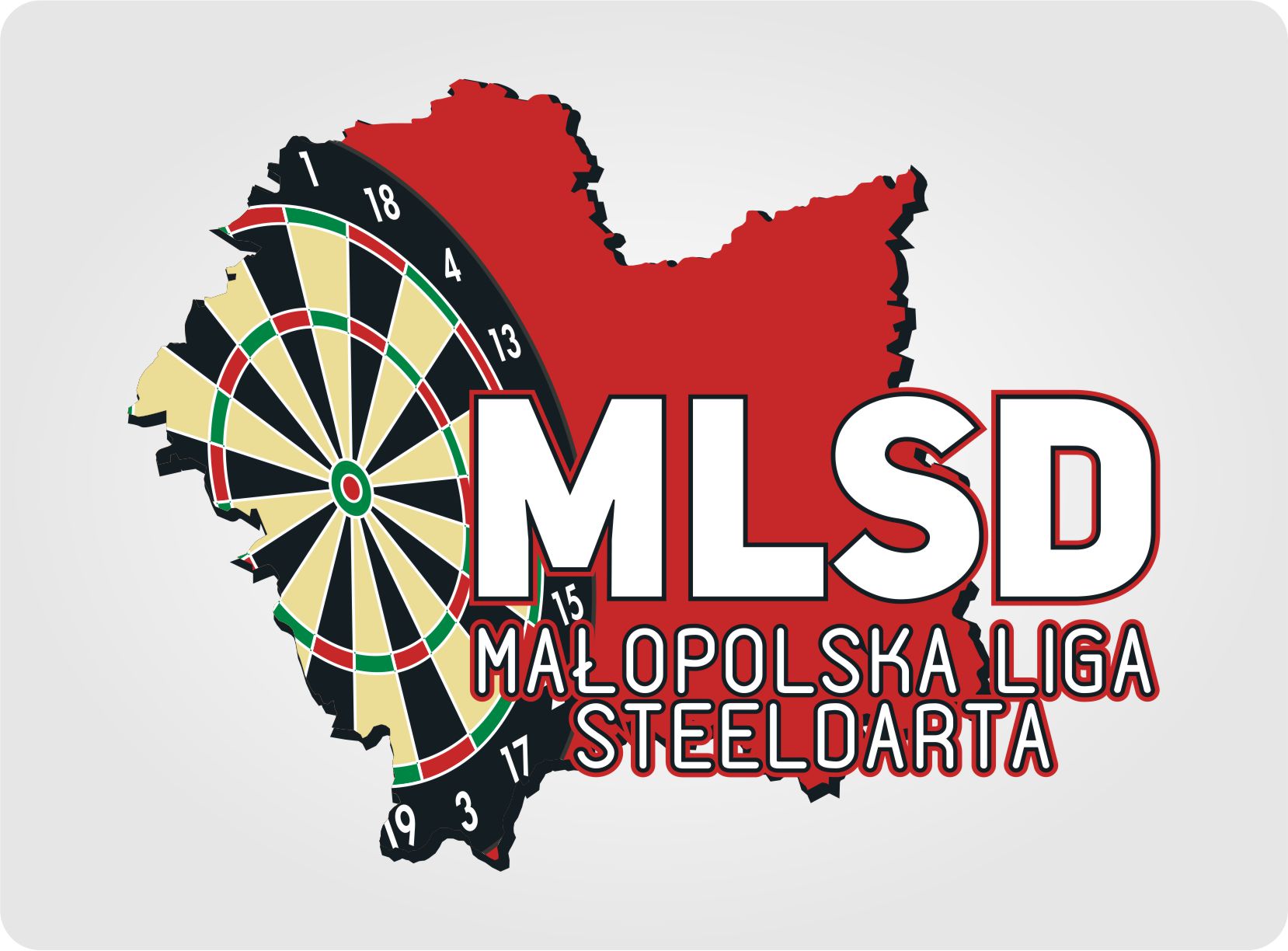 SEZON: 2023/2024MAŁOPOLSKA LIGA STEEL DARTANazwa drużyny ............................................................................................................ Kapitan drużyny ........................................................................................................... Nr kontaktowy: ..................……….. Adres e-mail: ......................................................... Skład drużyny (na pozycji nr, proszę wpisać kapitana)1. ..................................................................................................................................................... 2. ..................................................................................................................................................... 3. ..................................................................................................................................................... 4. ..................................................................................................................................................... 5. ..................................................................................................................................................... 6. ..................................................................................................................................................... 7. ..................................................................................................................................................... 8. ..................................................................................................................................................... 9. ..................................................................................................................................................... 10. ..................................................................................................................................................... Zobowiązuję się do gry w drużynie w sezonie 2023/2024 wg obowiązującego regulaminu rozgrywek. Wyrażam zgodę na gromadzenie i przetwarzanie danych osobowych zawartych w formularzu tabeli dla celów sporządzania rankingów ligowych oraz przedstawienia składów drużyn Małopolskiej Ligi Steel Darta.Podpisany formularz zgłoszeniowy oraz regulamin należy przesłać na adres: kontakt@mod.org.plWpisowe należy wpłacić na konto bankowe nr: 51 1050 1445 1000 0090 8020 7054Data i podpis zgłaszającego : ............................................................................................................. 